Муниципальное бюджетное  общеобразовательное учреждение  «Средняя  школа № 9» Петропавловск-Камчатского городского округа683032, Камчатский край, г. Петропавловск-Камчатский, ул. Пограничная, 103, тел./факс 27-61-60, e-mail: school9_pkgo_41@mail.ruРегиональный этап Всероссийской акции «Я выбираю спорт как альтернативу пагубным привычкам»Отчёт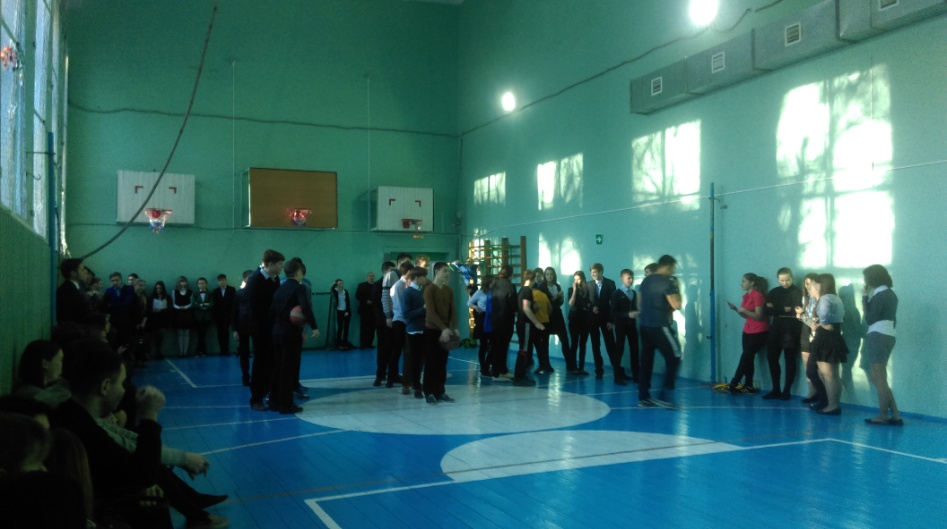 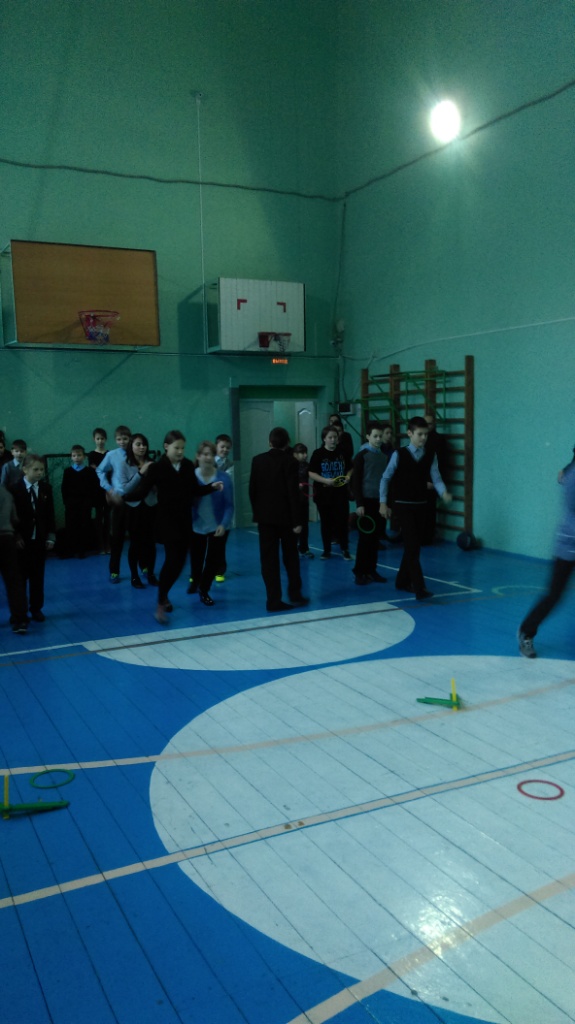 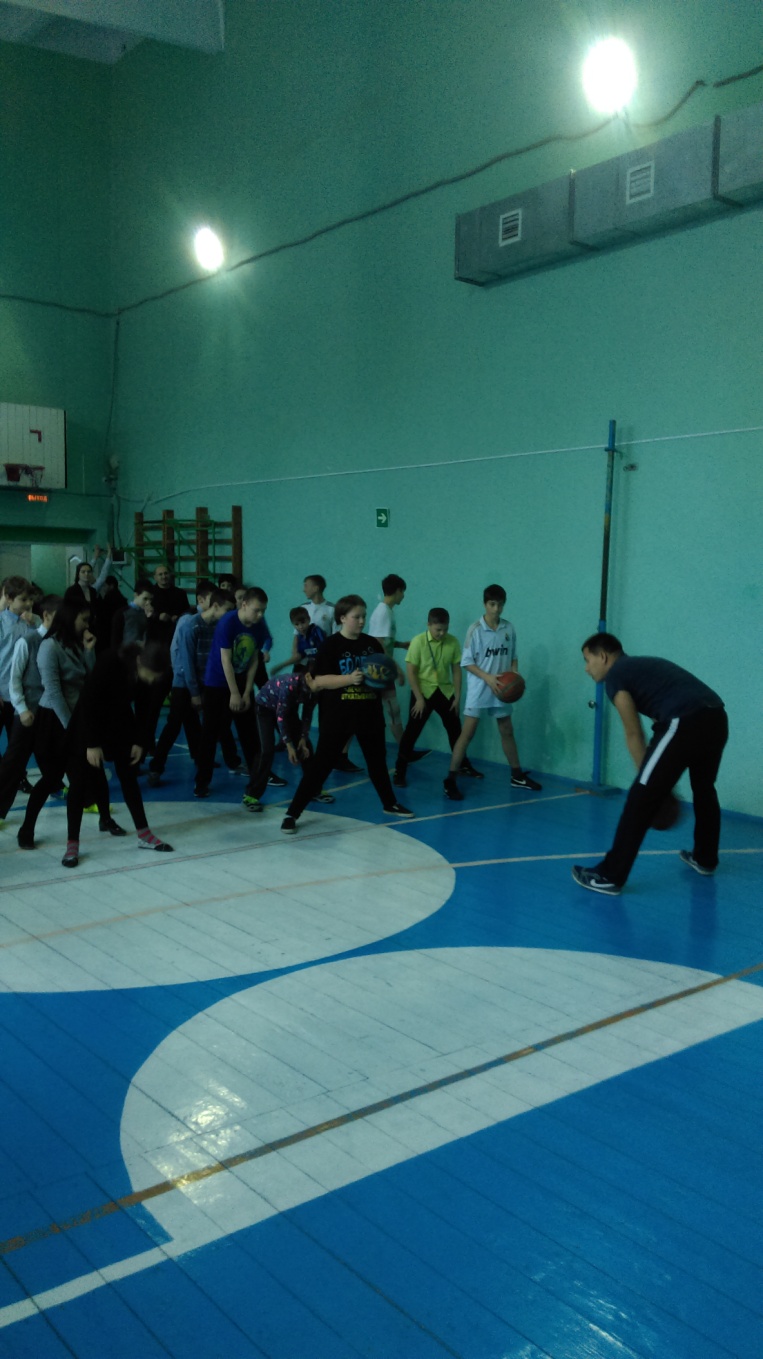 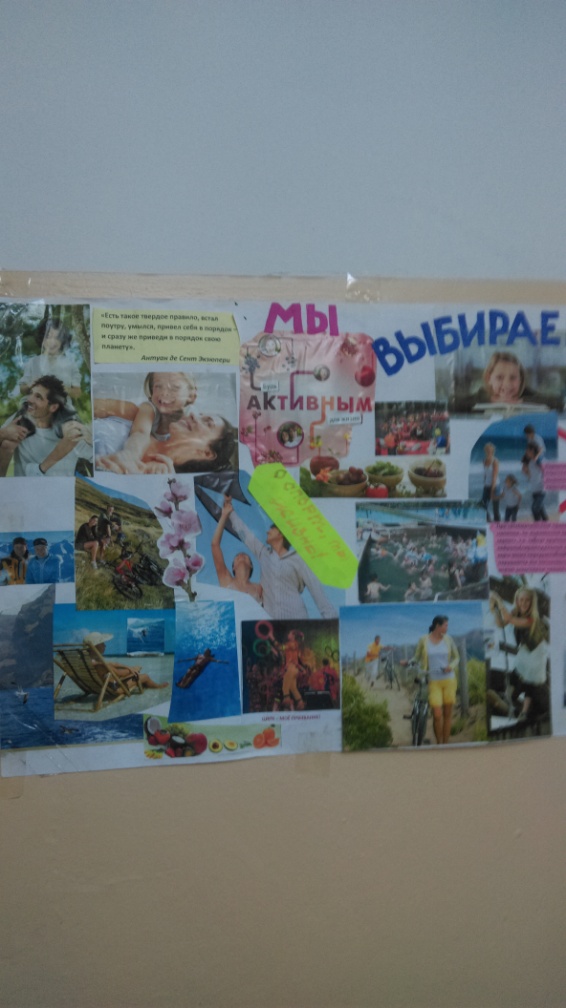 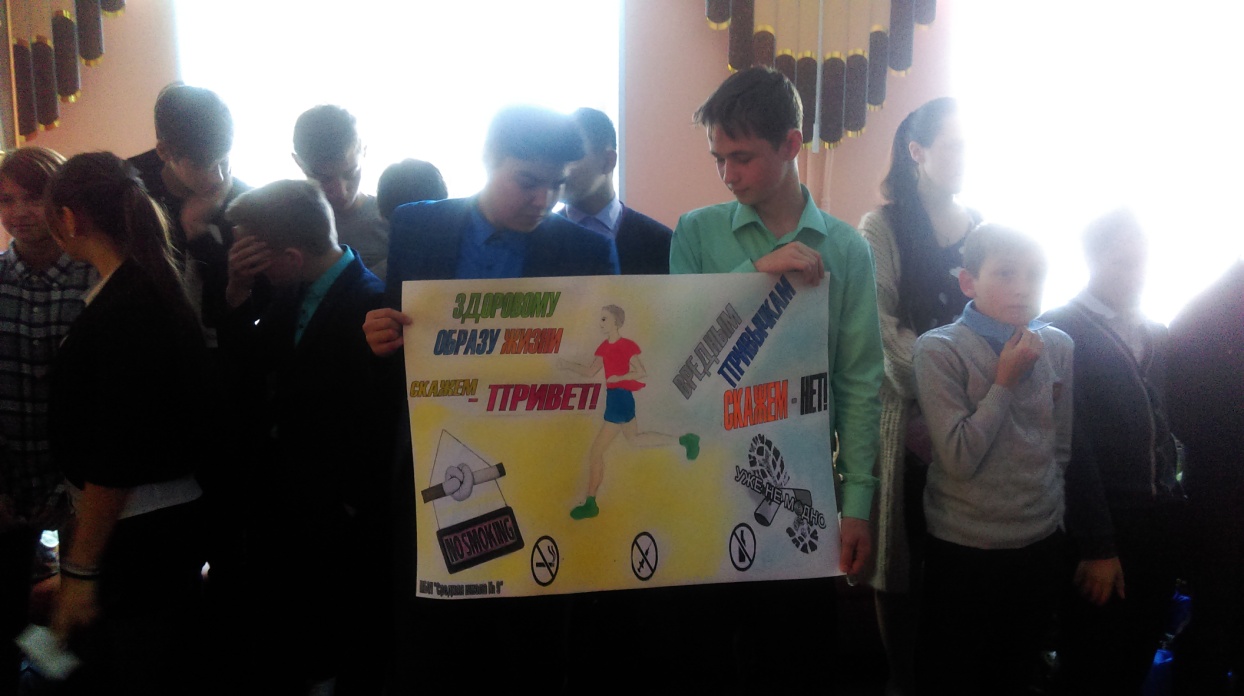 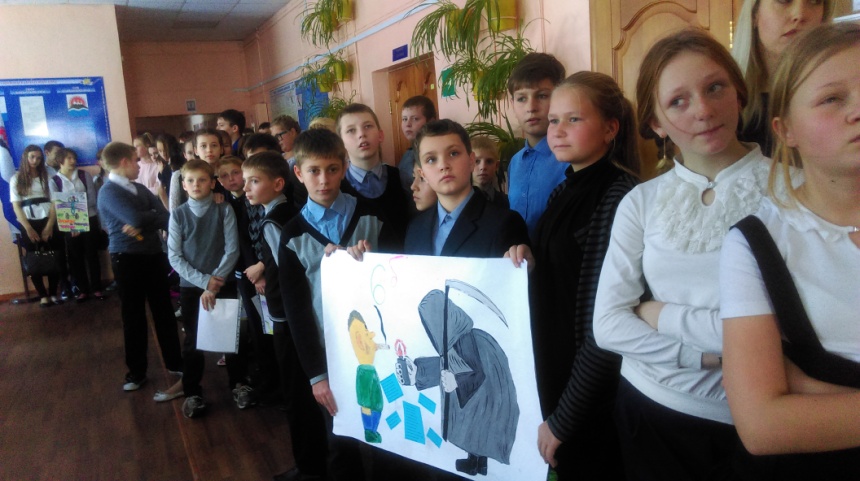 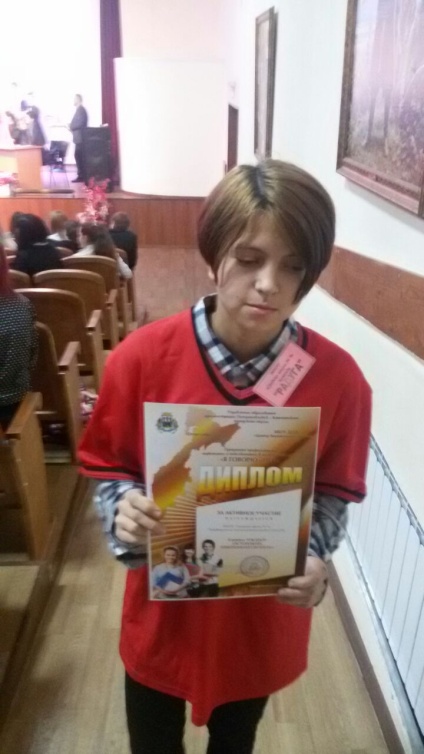 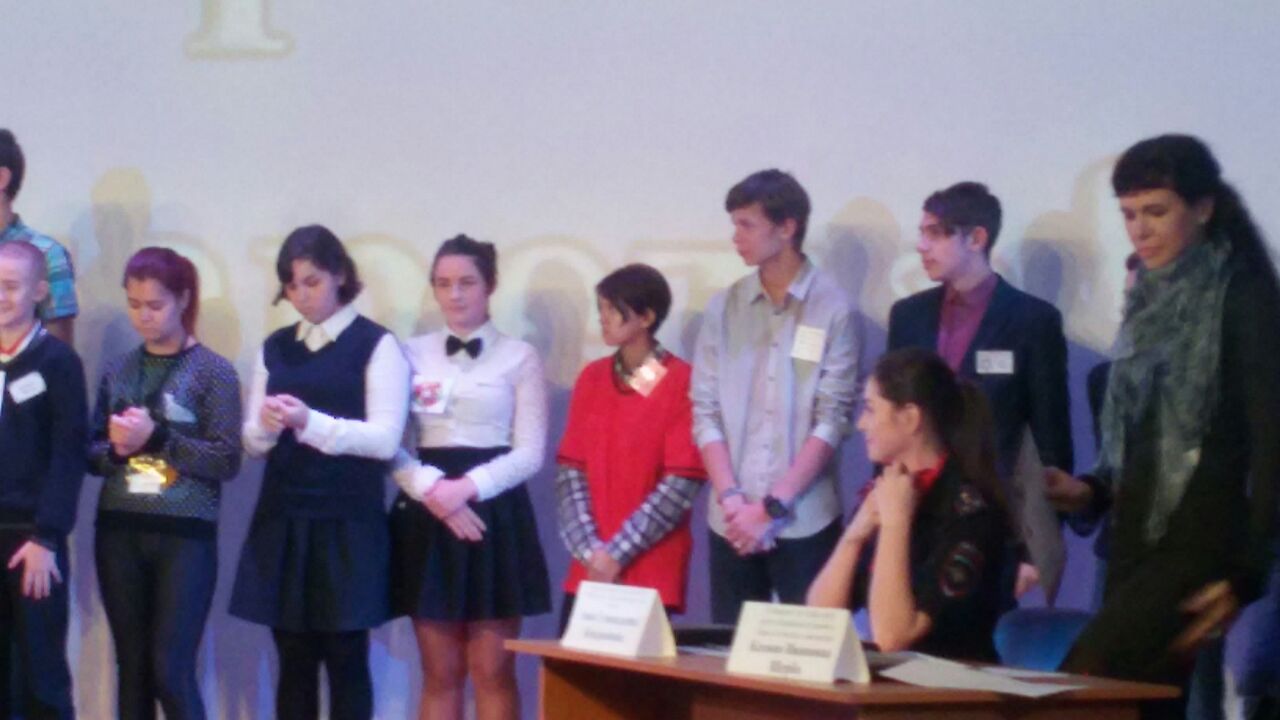 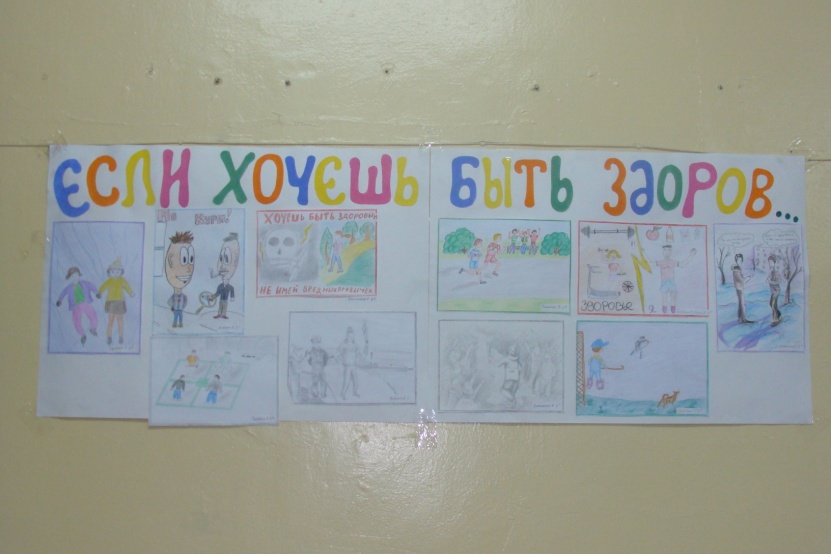 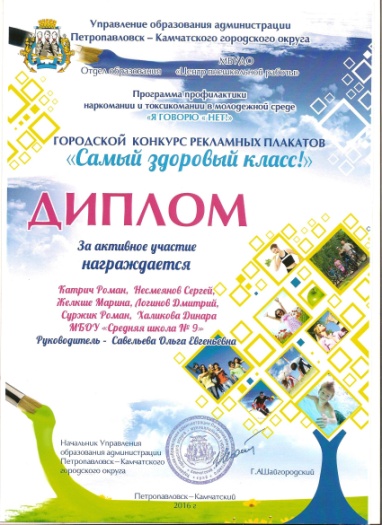 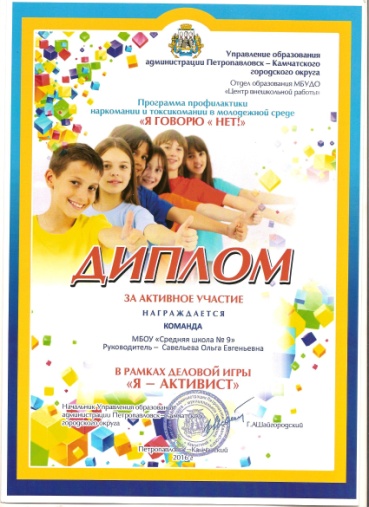 Заместитель директора по ВР              О.Е.СавельеваСоциальный педагог                            Н.В.ГрязноваОУКол-во обучающихся в нёмНазвания проведённых мероприятийКол-во обучающихся принявших участие в акции%соотношение количества обучающихся, принявшихучастие в Акции, к общему количеству обучающихся в учрежденииМБОУ «Средняя школа № 9»336:    1-4 кл. -145«День здоровья»для нач.школы - спортивное мероприятие «ВЕСЁЛЫЕ СТАРТЫ»;14542%  5-11 кл.- 191«День здоровья»для 5-11классов – «Путешествие на поезде ЗДОРОВЬЕ»18455%5-8 кл.- 113Линейка посвященная «Дню отказа от курения»10531%5-11кл - 191Спортивный турнир по волейболу, пионерболу9027%8 кл. -12 челГородское мероприятие Ток-шоу «Я говорю «НЕТ!»123%ОУКол-во педагогических работников в нёмКол-во педагогических работников принявших участие в Акции% соотношение количества педагогических работников принявших участие в Акции, к общему количеству педагогов в учрежденииКол-воПроведённых в рамках Акции мероприятийМБОУ «Средняя школа № 9»302377%5